辽宁省金属增材制造创新技术论坛（第一轮通知）即辽宁省机械工程学会增材制造分会年会为进一步促进辽宁省增材制造技术创新和发展，加强相关优势单位的合作， 由辽宁省机械工程学会增材制造分会主办的“辽宁省金属增材制造创新技术论坛” 计划于 2019 年 6 月下旬召开，本次会议将邀请国内新增材制造技术领域的知名专家就本科技领域的最新研究进展及未来发展方向做专题报告，同时为从事相关 技术领域的学者、工程技术人员及管理人员提供一个广泛的学术交流、科研成果 展示及技术最新发展研讨的平台，热枕欢迎从事相关专业技术领域研究、开发、生产和应用的专家及技术人员踊跃参会。本次论坛不收取会务费，参会人员交通及住宿费自理。诚邀海内外本领域青年学者参加会议。主办单位：中国机械工程学会增材制造（3D 打印）技术分会辽宁省机械工程学会增材制造分会会议承办：辽宁省激光 3D 打印工艺与装备重点实验室辽宁省高性能增材制造结构设计与验证工程技术研究中心航空制造工艺数字化国防重点学科实验室辽宁省高性能金属增材制造工程研究中心沈阳市金属增材制造创新产业联盟会议协办：南京中科煜宸激光技术有限公司会议时间：2019 年 6 月中下旬（具体时间再行通知）会议地点：中科院沈阳自动化所创新研究院（辽宁省沈阳市浑南区创新路 135号）会议主题：1、金属增材制造技术发展面临的瓶颈问题？工艺稳定性和制件一致性问题变形开裂和缺陷控制问题制造效率和精度问题过程监控和智能装备2、金属增材制造应用和产业发展问题？金属增材制造在航空航天领域应用金属增材制造在模具领域应用金属增材制造产业发展会议征稿：本次论坛拟收录 30-50 篇高水平论文在《机器人》、《中国激光》、《表面工程》《光子学报》、《激光与光电子学进展》、《应用激光》、《光学精密工程》、《应用光学》、《沈阳航空航天大学学报》（沈航学报投稿方法：在线投稿，网址为 http：//xuebao.sau.edu.cn，登录网站后注册，然后按照投稿向导投稿，并注明增材年会专稿）等期刊组织专刊发表，欢迎各位老师踊跃投稿。有意投稿者请按以下周期准备：2019 年 4 月 20 日前：提交论文中英文题目和摘要；2019 年 5 月 30 日前：提交论文全稿。会议联系人：杨光：18040037100, yangguang@sau.edu.cn 赵宇辉：15940499958，yhzhao@sia.cn会议微信群：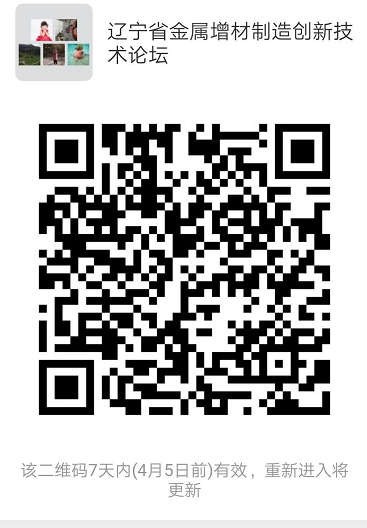 辽宁省金属增材制造创新技术论坛参会回执表单	位联系人联系人电	话传	真传	真手	机邮	箱邮	箱地	址参会人性别职务/职称职务/职称电话（手机）电话（手机）（更多参会人，请自行增加）（更多参会人，请自行增加）是 否 报告是/否报告题目报告题目报告题目报告题目论 文 投稿是/否论文作者，论文题目论文作者，论文题目论文作者，论文题目论文作者，论文题目论坛日期：2019 年 6 月下旬论坛日期：2019 年 6 月下旬论坛日期：2019 年 6 月下旬论坛日期：2019 年 6 月下旬论坛日期：2019 年 6 月下旬论坛日期：2019 年 6 月下旬